Dear International Student,Please be invited to join “International Student Orientation” which consists of 2 parts;Part I : KKU Information and Services 19 August 2016 at 08.30 a.m. – 16.30 p.m., Graduate Meeting Room, 4th Floor, Bimala Kalakicha Building. Tentative Program 08.30 -  09.30		Registration 09.00			Opening  Speech by Vice President for International Affairs Opening Speech by KKU PresidentGroup Photo 09.10			Lecturer and Staff Introduction 09.20			Graduate School Service and Presentation 09.50			Library Service 10.20			Registrar Office Service 10.40			International Relations Division Service and PresentationInternational Relations Division OrganizationVISA Student Activity Q & A11.30			Health Insurance 12.00			Lunch 13.00			Campus and City Tour Part II :  KKU Blood: Walk Rally27 August 2016 at 08.30 – 17.00, at Khon Kean University 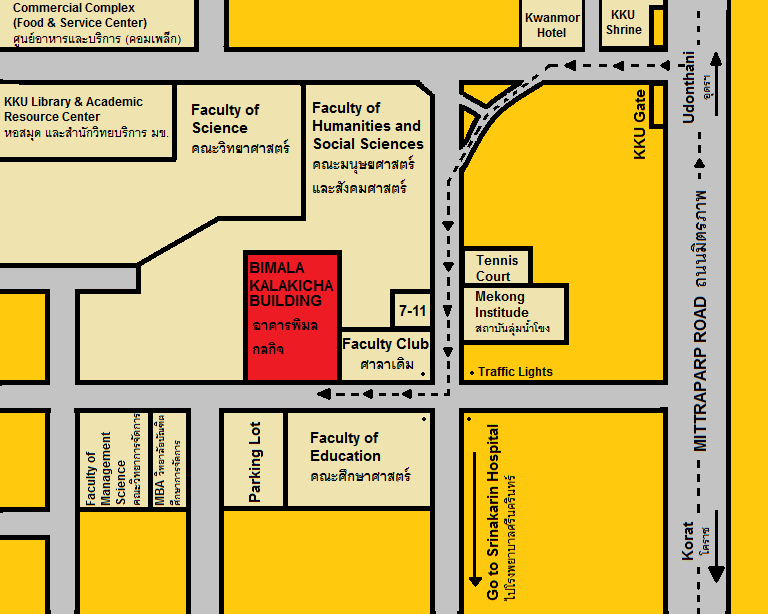 All new students MUST join this activity